Publicado en Madrid el 09/05/2024 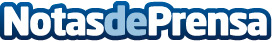 TUI Spain y Tahiti Tourisme se unen en una nueva campaña conjunta para promocionar Las Islas de TahitiEl objetivo de este acuerdo es impulsar el conocimiento y notoriedad del destino entre los consumidores españoles. A su vez, reforzar el perfil experto de los agentes de viajes sobre el destino, para ofrecer un asesoramiento de aún más valor a los viajeros. Ambas organizaciones colaborarán a través de acciones en medios digitales, formaciones online y publicidad en redes sociales, entre otrasDatos de contacto:María SierraTUI 91 75 82 828Nota de prensa publicada en: https://www.notasdeprensa.es/tui-spain-y-tahiti-tourisme-se-unen-en-una Categorias: Internacional Nacional Viaje Marketing Turismo http://www.notasdeprensa.es